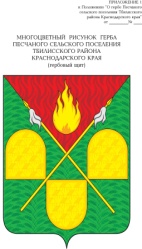 АДМИНИСТРАЦИЯ ПЕСЧАНОГО СЕЛЬСКОГО ПОСЕЛЕНИЯ ТБИЛИССКОГО РАЙОНАПОСТАНОВЛЕНИЕот 9 ноября  2018 года                                                                                         № 39х. ПесчаныйО присвоении адреса жилому дому в х. Песчаный по ул. Зеленая	В целях упорядочения нумерации объектов адресации, руководствуясь пунктом 21 части 1 статьи 14 Федерального закона от 6 октября 2003 года       № 131-ФЗ «Об общих принципах организации местного самоуправления в Российской Федерации», постановлением Правительства Российской Федерации от 19 ноября 2014 года №1221 «Об утверждении Правил присвоения, изменения и аннулирования адресов»,  руководствуясь статьями 31, 66 устава Песчаного сельского поселения Тбилисского района                       п о с т а н о в л я ю:	1. Присвоить адрес жилому дому, расположенному в х. Песчаный по        ул. Зеленая: 	- Российская Федерация, Краснодарский край, Тбилисский муниципальный район, Песчаное сельское поселение, хутор Песчаный, улица Зеленая, дом 8 А.	2. Эксперту, специалисту администрации (Олехнович) произвести запись в лицевом счете в похозяйственной книге администрации Песчаного сельского поселения.	3. Постановление вступает в силу со дня его подписания.Глава Песчаного сельского поселенияТбилисского района 							         Н.В. Палатина